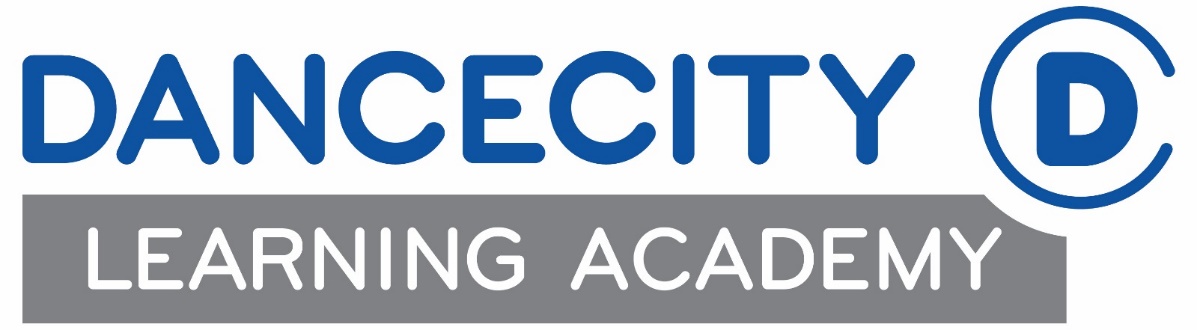 		Application for entry to Level 3 (BTEC) Dance All information will be used and stored in accordance with the Dance City Privacy Policy www.dancecity.co.uk/privacy-policyPlease Turn OverPlease fill in below your current GCSE/BTEC courses and predicted grades. If you have already gained some of your GCSE/BTEC examination grades then please add the details to the table below as well.If you do have any queries or questions please do not hesitate to contact our Educational Administrator, Adam Dutton at adam.dutton@dancecity.co.ukStudent DetailsStudent DetailsStudent’s Full Name:Date of Birth:Gender (optional):Home AddressLine 1:Line 2:City/Town:Post code:Mobile NumberEmail AddressPrimary Contact -  Parent/Carer DetailsPrimary Contact -  Parent/Carer DetailsFull Name:Relationship: (e.g. Mother, Father etc.)Address: (if different to above)Mobile Number:Email Address:I am happy for DANCE CITY to contact me via email     Yes                             No                (Please Underline)I am happy for DANCE CITY to contact me via email     Yes                             No                (Please Underline)I am happy for DANCE CITY to contact me via post    Yes                             No                (Please Underline)I am happy for DANCE CITY to contact me via post    Yes                             No                (Please Underline)I am happy to receive information by e-mail from     Yes                             No                (Please Underline)carefully selected arts and cultural organisations    Yes                             No                (Please Underline)Alternate Contact Parent/Carer DetailsAlternate Contact Parent/Carer DetailsDance City takes data protection very seriously and in order for us to be able to give information about a minor under 18 years of age we need express permission from the primary contact. Please add details below of any alternative contacts that have permission to get or receive information about the student. Dance City takes data protection very seriously and in order for us to be able to give information about a minor under 18 years of age we need express permission from the primary contact. Please add details below of any alternative contacts that have permission to get or receive information about the student. Full Name:Relationship: (e.g. Mother, Father etc.)Mobile Number:Email Address:Full Name:Relationship: (e.g. Mother, Father etc.)Mobile Number:Email Address:Signature of Primary Contact SubjectLevelTierPredicted GradeGrade Achieved (GCSE/BTEC)(F/H)English Maths